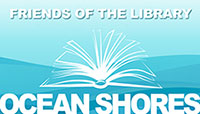         Message from the President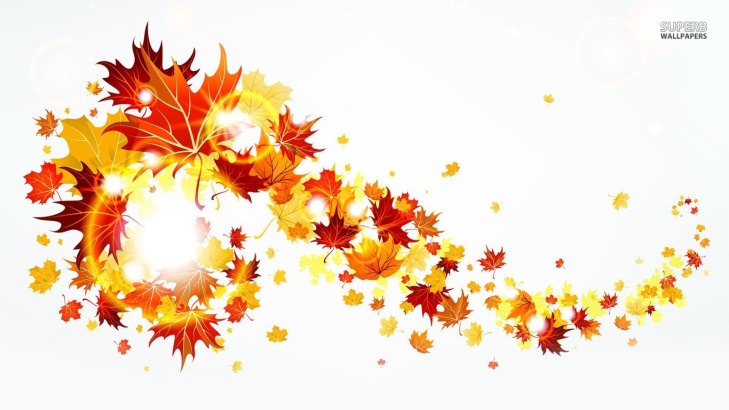 Did You Know?Todd H. Bol created the first Little Free Library in 2009 in Hudson, Wisconsin, launching what would become a global book-sharing movement. Todd built the inaugural Little Free Library book exchange in honor of his mother, a schoolteacher and lifelong reader.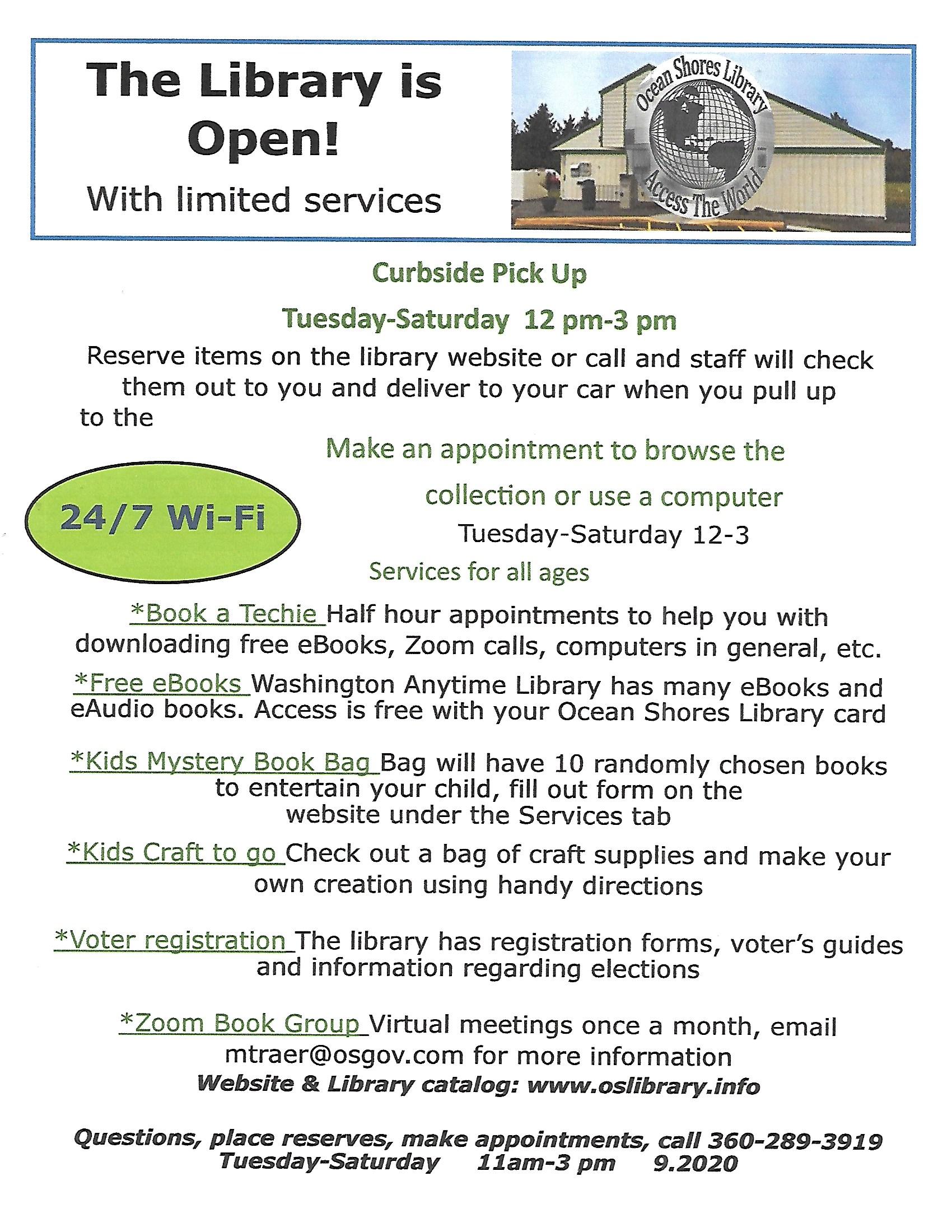 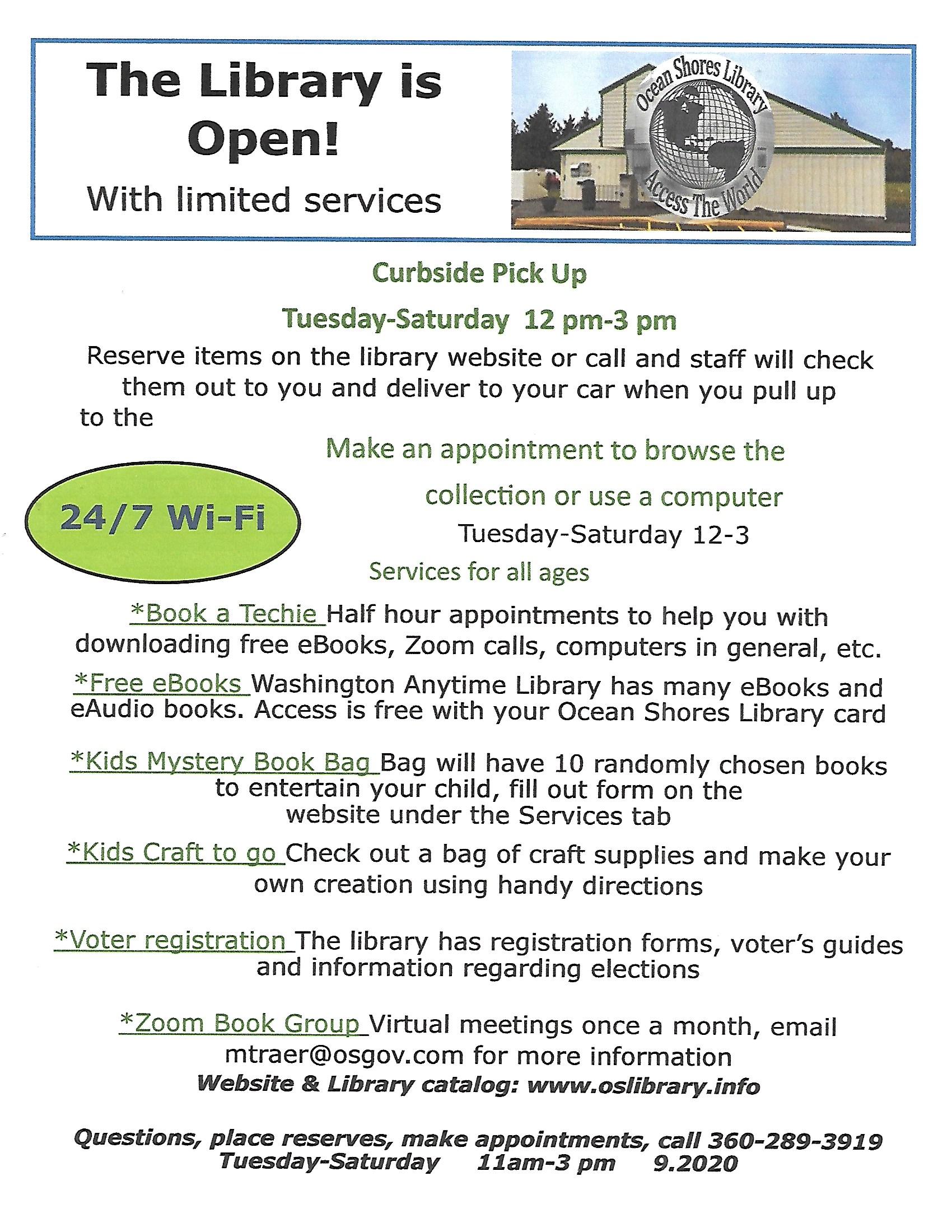 Here’s how some of our FOL members have been spending their time…….News from the Library Board of Trustees-I found this interesting (maybe you will, too) –                                          Photo source:  Wikimedia Commons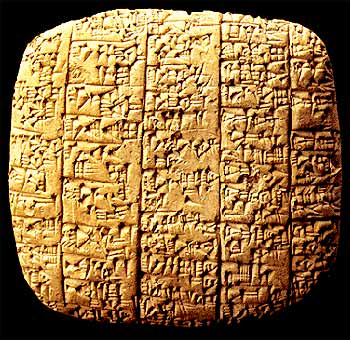   When thinking of ancient libraries, most people assume that the Library of Alexandria was the oldest.  It’s not (actually 4th oldest).  The Royal Library of the ancient kingdom of Ebla, in Syria, is thought to be the oldest library in the world.  Created between 2500 – 2250 BCE, Italian archaeologists have found about 2,000 complete tablets, 4,000 tablet fragments, and over 10,000 chips and small fragments.  Unlike other ancient archives, there is evidence that suggests that the tablets from Ebla were purposefully arranged and even classified.  Archaeologists were able to reconstruct the tablets’ original positions and discovered that they had been arranged by subject. Additionally, the tablets show evidence of the early transcription of texts into foreign languages and scripts, classification and cataloging for easier retrieval, and arrangement by size, form and content.                                   Photo source:  Wikimedia Commons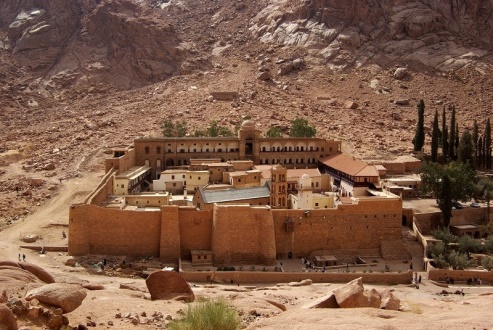 Of course, this library is not still in operation.  To find the oldest library in the world still in operation, we would have to go to Saint Catherine’s Monastery, located at the foot of the legendary Mount Sinai. Created between 548 – 565 CE, this library is also considered one of the oldest functioning monasteries in the world, and contains the second largest collection of ancient manuscripts and codices, just after Vatican City.  The library houses several unique and important texts, including the Syriac Sinaiticus and, until 1859, the Codex Sinaiticus, the oldest known complete Bible dating back to around 345 CE.